Parish Council Meeting 8th March:The Council met virtually by ‘Zoom’, with five parishioners and the District Councillor present in part; apologies for absence from a parish councillor were accepted.The Chair welcomed attendees. She informed the meeting she had been invited to attend the Hands Off Clavering AGM on 1st March and that during this she had spoken to explain the writing of a Neighbourhood Plan by a Parish Council with Community Groups, how land outside the development envelope might be allocated under such and that Neighbourhood Plans must be voted on by a referendum. The Chair advised that the Council had been informed of the re-start of the Green Waste Collection only a few days before the scheduled date, and had not previously been asked by UDC if there were a wish to continue. Apologies were extended to the Balaam family, who allow this collection on their land, for the late notification they received but this was beyond the CPC’s control; thanks also were extended to the Balaam family for their allowing the collection to continue through the coming financial year. She also gave a reminder that there will be an election for one parish council seat in Clavering this May: nomination papers must be delivered latest 8th April.The Developer of a planning application under consideration that evening spoke and stated that he considered that the application overcome the reasons for the dismissal of the Appeal by the Planning Inspectorate for a similar application at the site. A Representative of Hands off Clavering commented on the same planning application, indicating the objections of its members to the proposed development. A Parishioner spoke on the posts along the track to Hill Green Chapel and questioned their effectiveness in stopping cars from driving over the green. A Parishioner stated he could not find any reference to the Code of Conduct Training undertaken by the Parish Council nor any charge levied in the published minutes of July 2018; the Chair stated that she recalled it being under the Chairman’s Welcome item, and there had been no cost as it had been delivered free of charge by the UDC Monitoring Officer. A Parishioner referred to the UDC Standards Committee meeting January 2020 which dealt with an investigation and made statements concerning it and asked questions; the Chairman reminded him that the Parish Council’s knowledge of the meeting is restricted to the relating UDC minutes in the public domain. It had not been a public meeting and the UDC Standards Committee had reiterated in their meeting of March 2020 that reports and evidence presented to that January meeting were confidential and all parties attending had been informed of that. The parishioner was asked to contact the Standards Committee if he had any questions. A Parishioner asked why the Parish Council’s Insurers had not originally agreed that the Parish Council was covered for legal expenses under the ongoing dispute; the Chair responded that it has already been stated publically this was an error on the part of the Insurer. She reminded the parishioner that he had been present by invitation of another parishioner at the Freedom of Information meeting convened to facilitate the inspection of the parish council’s accounts by that parishioner, who wished to formally challenge the 2018/2019 accounts. That meeting had clearly answered the question he now posed and had further detailed how CPC had attempted to recover funds using the services of both the Financial and Legal Ombudsmen. A Parishioner stated that the External Auditor had not responded to all questions raised by the parishioner who had challenged the accounts; the Chair advised that the External Auditor had clearly stated that those unanswered elements were not within its remit to consider as eligible objections.  A Parishioner asked if he could undertake works at Stickling Green; he was reminded of the requirements of the CPC’s insurer for him to be covered and he would be invited to join a Health and Safety Briefing to be arranged when Covid-19 guidance allows for such. A Parishioner indicated he had a solution to the CPC budget but did not elucidate further.Of note in the meeting:Flooding and drainage: Depth Marker posts at Watery Stones: response had been received from ECC Cllr Kevin Bentley, Highways, stating that ECC do not look to provide nor maintain these ‘as the decisions to drive into any area of water needs to be made by the motorist themselves. As I am sure you can appreciate; we could be potentially picking up a liability where someone claims to have relied upon the signs but encountered problems.’ ECC is investigating missing signage at Watery Stones; CPC’s questions concerning ‘Liable to Flood’ signs being placed at Lower Way/ Middle St still outstanding.  Environment Agency work on The Stort - rescheduled date not advisedVillage Greens: Shingle spillage onto pavement to be considered at next meeting; Noted that residents at Upper Hill Green were looking at long-term solutions to avoid delivery vans damaging the Green by poor driving actions; Letter to be sent to owners of White Lodge Stud reminding them of their undertaking to repair the Village Green with a date set for the completion of this as the stud is built and operating Copse behind Stickling Green Pump: Immediate area around pump being cut back by contractors, work to larger area deferred (nesting season)  UDC Hate Crime Ambassador: Cllr Ryan to take on this roleLitter Bins: Agreed to purchase two new replacement litter bins, one for Upper Hill Green (previously removed as broken) and one for The Bridges (in very poor state)CPC’s Standing Orders and Financial Regulations: Resolved to amend allowing an extension of the Clerk’s delegated authority if the CPC cannot legally meet due to Covid-19 restrictionsAnnual Meeting of the Parish 2021: Further to NALC advice, this will now be Monday 26th April Annual May Meeting 2021:  Further to NALC advice, resolved to move to Tuesday 4th May Assets Of Community Value : Determined to re-apply to list the Fox & Hounds PH as such an asset (listing expired 10th December 2020) and investigate why Upper Hill Green Cricket Pitch had ‘disappeared’ from the UDC listing schedule  before considering an application to relist.. Allotments: It was advised that a new stopcock is to be fitted by Affinity Water as the current one has seized/has been damagedWebsite: A review including costings was carried out – no changes to be madeVillage Sign Working Party: Meeting to be convened UDC Town and Parish Council Forum March 2021: A report was received from Cllr GillUDC Draft Local Plan: Clerk reminded councillors to pass across comments for collation Fuel Poverty:  Report received Clerk’s Report: Received and notedRisk Assessment: Both defibrillators ‘rescue ready’. It was reiterated that operation of a chainsaw by a parishioner on a village green or parish owned land is not covered under the CPC’s insuranceFinance: Cheques approved.  Unspent Meeting Costs Budget 2020/21- agreed to make a virement of £250 into an Earmarked Fund for Celebrations relating the Queen’s Platinum JubileeInternal Auditor: Final report for 2019/20 and Interim report for 2020/21 receivedExternal Auditor – Challenge to the 2018/19 Accounts: The External Auditor considered the challenge and concluded “It is our view that the legal fees expenditure is not ultra vires and that the Council gave due consideration to the risks (including costs) of the legal action that it has followed.”  The External Auditor determined that the challenge was not accepted for any further consideration. The invoice for the challenge has not yet been received by the Council.District Councillor Report: Report belowEmployment & Dispute: Discussions held in camera, as considered confidential mattersPlanning Received for PC Comment:UTT/20/2639/OP: Land to the west of Stortford Road: Outline application with all matters reserved except for access for the demolition of ‘Poppies’ and the erection of up to 31 no. dwellings and 38 no. visitor parking spaces for the adjacent school. CPC strongly objectUTT/21/0488/FUL: Fox and Hounds PH: Proposed erection and alterations to beer garden including the erection of 2no. timber frame structures and a fence and a gate. Comments madePlanning Determined UDC:UTT/20/3268/HHF & 3269/LB Hill Cottage Middle Street Remove existing external cement render on the non-original 70's and 50's extensions. Install a timber batten to allow for PIR insulation boards to increase the U value of the extensions. Insulate the ceiling of the bedroom in the 70's extension. Apply traditional lime render with pargetted panels in the same pattern and style as it was originally. Approved with conditionsThe Clerk continues the process of uploading information onto the PC website.Please contact the Clerk if you wish to access any information that is not yet posted there,or if you find a mis-posted document.The next Parish Council Meeting will be called as a virtual meeting for Monday 12th April at 7.30pmOn application, the Clerk sends over the Zoom Meeting invitation details to parishioners.Hybrid participation by telephone may also take place; please contact the Clerk for information.Approved Council Minutes and Financial Statements will be found on the Parish Council website:  https://www.claveringparishcouncil.gov.uk/   Draft Council Minutes are posted on the Parish Council Board and the website.The Council meets the second Monday of each month. The next Agenda can be found in the week before each Meeting on the Parish Council’s notice board by the Post Box at Clavering Shop and the Parish Council website with the latter also providing the supporting meeting documents************Vil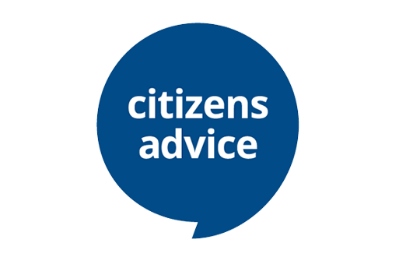 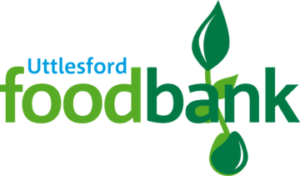 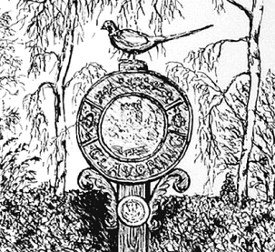 CLAVERING NEWSLETTERCLAVERING PARISH COUNCIL   Issue 166       15th March 2021  NEW email address:        clerk@claveringparishcouncil.gov.uk   NB emails sent to the old email address are currently being forwarded                                                                                  Editor: Stephanie Gill      